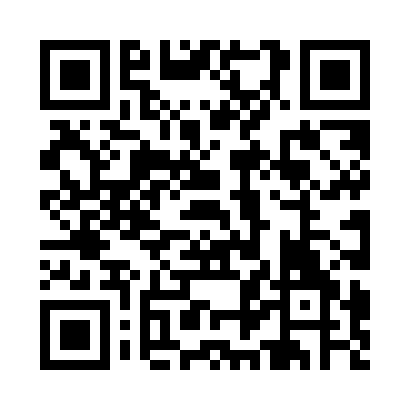 Ramadan times for Achnaba, UKMon 11 Mar 2024 - Wed 10 Apr 2024High Latitude Method: Angle Based RulePrayer Calculation Method: Islamic Society of North AmericaAsar Calculation Method: HanafiPrayer times provided by https://www.salahtimes.comDateDayFajrSuhurSunriseDhuhrAsrIftarMaghribIsha11Mon5:045:046:4612:314:166:186:188:0012Tue5:015:016:4412:314:186:206:208:0213Wed4:584:586:4112:314:206:226:228:0514Thu4:564:566:3812:314:216:246:248:0715Fri4:534:536:3612:304:236:266:268:0916Sat4:504:506:3312:304:256:286:288:1117Sun4:474:476:3012:304:266:306:308:1418Mon4:444:446:2812:294:286:326:328:1619Tue4:414:416:2512:294:306:346:348:1820Wed4:384:386:2312:294:316:366:368:2121Thu4:354:356:2012:284:336:386:388:2322Fri4:324:326:1712:284:356:406:408:2523Sat4:294:296:1512:284:366:426:428:2824Sun4:264:266:1212:284:386:446:448:3025Mon4:234:236:0912:274:396:466:468:3326Tue4:204:206:0712:274:416:486:488:3527Wed4:174:176:0412:274:426:506:508:3828Thu4:144:146:0112:264:446:536:538:4029Fri4:114:115:5912:264:466:556:558:4330Sat4:084:085:5612:264:476:576:578:4531Sun5:055:056:541:255:497:597:599:481Mon5:015:016:511:255:508:018:019:512Tue4:584:586:481:255:528:038:039:533Wed4:554:556:461:255:538:058:059:564Thu4:524:526:431:245:558:078:079:595Fri4:484:486:401:245:568:098:0910:016Sat4:454:456:381:245:578:118:1110:047Sun4:424:426:351:235:598:138:1310:078Mon4:384:386:331:236:008:158:1510:109Tue4:354:356:301:236:028:178:1710:1310Wed4:314:316:271:236:038:198:1910:16